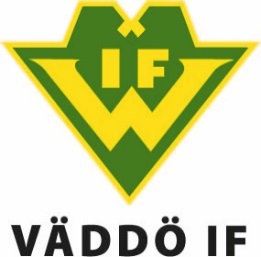 2020 08 12KanslietHantering av ansökan för åldersdispens.Skriv en ansökan, mall finns på nästa sida.Ansökan ska innehålla uppgifter om vilken förening, laget som söker dispens, spelarnas namn och personnummer, anledning till ansökan samt namn och kontaktuppgifter till ledaren.Ansökan mejlas sedan till Upplands Fotbollförbund, Dick Olsson (tävlingskonsulent).Mail: dick@upplandsff.seEventuellt godkännande ska skickas till kansliet för arkivering.År Månad dagDispensansökan till Upplands Fotbollsförbund utifrån gällande tävlingsregler.Vi, lagnamn, söker dispens för- Spelares namn, spelarens personnummerMed anledning av att:Ledarens namn, lagLedarens mail och mobilnummer